INDICAÇÃO Nº 754/2019Sugere ao Poder Executivo Municipal que promova a sinalização de carga e descarga (Faixa e Placa), em frente uma Tecelagem, localizada na Rua do Aço, defronte o número 72, no Bairro São Fernando, neste município.Excelentíssimo Senhor Prefeito Municipal, Nos termos do Art. 108 do Regimento Interno desta Casa de Leis, dirijo-me a Vossa Excelência para sugerir que, por intermédio do Setor competente, promova a sinalização de carga e descarga (Faixa e Placa), em frente uma Tecelagem, localizada na Rua do Aço, defronte o número 72, no Bairro São Fernando, neste município.            Justificativa:Este vereador foi procurado pelo proprietário da empresa localizado no endereço supracitado, solicitando que intermediasse junto ao Poder Executivo, o pedido de implantação de sinalização de área de carga e descarga em frente ao seu comércio.Plenário “Dr. Tancredo Neves”, em 25 de fevereiro de 2.019..CELSO LUCCATTI CARNEIRO“Celso da Bicicletaria”-vereador-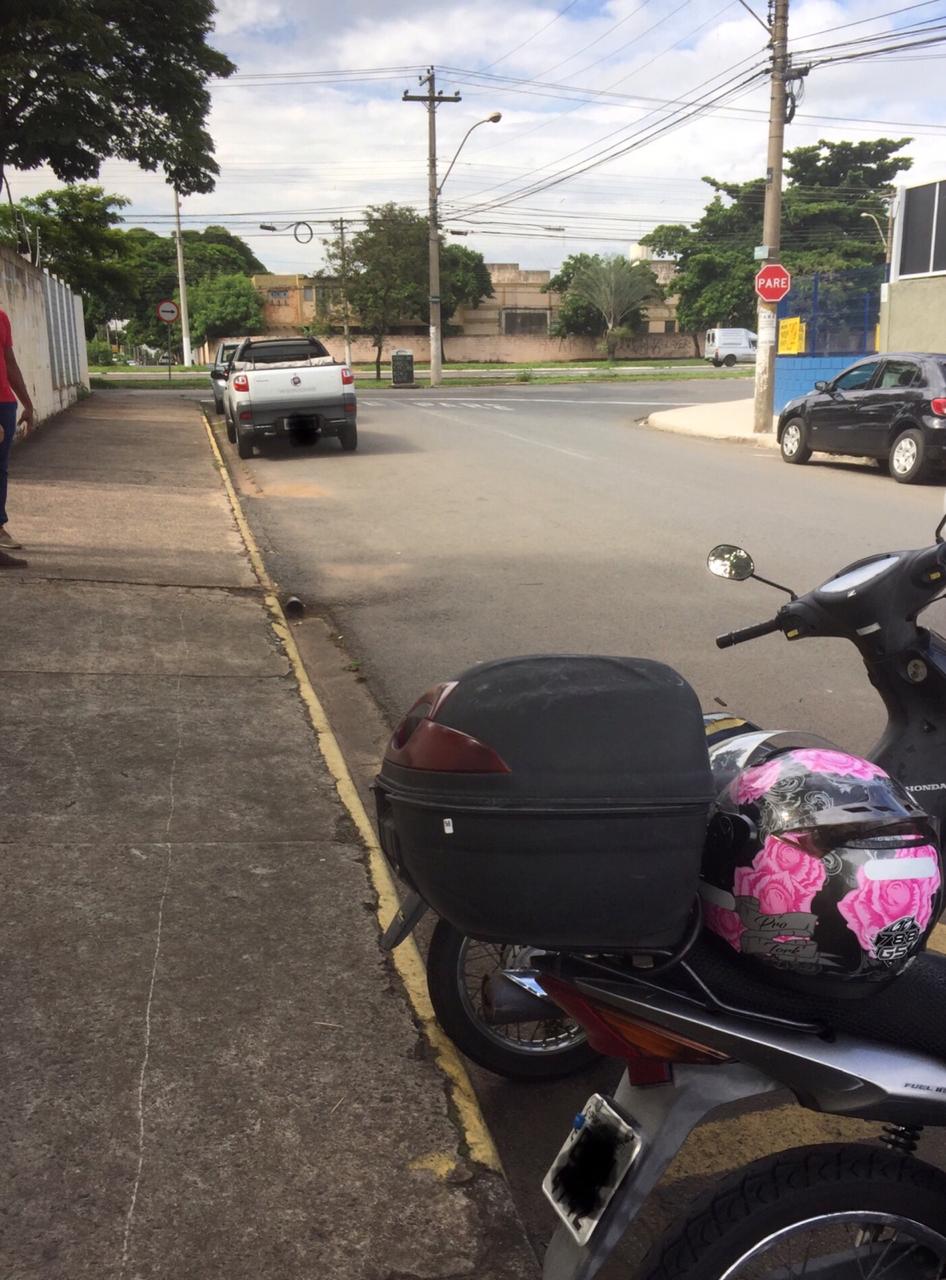 